      HARRIS COUNTY DEPARTMENT OF EDUCATION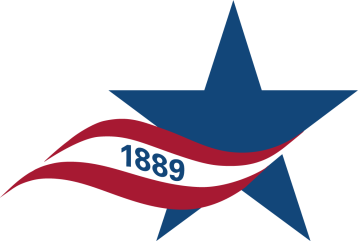     RECORDS MANAGEMENT SERVICES COOPERATIVE DESTRUCTION CERTIFICATEThe records listed below are authorized for destruction. There are no pending lawsuits or open records requests.Department/School Representative/Title																	Printed name & signature				Date	Authorized for destruction by: 								Date		     			District RMO or Representative	Received for destruction by:								Date		     			 CertificationThe records listed above were received for shredding at the  on           		 by 						.Date				Printed name and signatureClient name:            (District) Department Name :      CONTENTS DESCRIPTION AND RANGENUMBER OF BOXESTOTAL BOXES TO BE DESTROYED